Операция  «Путешествие по осеннему лесу»  для младших школьников.Подготовила: педагог дополнительного образования Войтова Галина ВикторовнаЦель: Развивать  эстетическое  восприятие  Природы, творчества и бережного отношения школьников 1-4 классов к окружающей среде. Совершенствовать различные виды  деятельности (наблюдения, элементы игровых технологий, творческие задания).1.  Научно-поисковая деятельность. Выяснение «Почему желтеют листья» и «Зачем деревья сбрасывают листву» Специально подготовленные выступления детей. Рефераты. 1.1. Игра «Узнай дерево по листу» Один ребёнок называет характерные признаки листа (форма, размер, рисунок края, поверхность на ощупь), а остальные по описанию узнают, с какого он дерева. После этого ребёнок демонстрирует загаданный лист.1.2. Игра «Разведчики леса» Ученики  слушают и выполняют задания педагога.  Группа  делится на подгруппы по 2-3 человека и даются  им разные задания. Примеры заданий:Принесите красные листья и узнайте, с каких они деревьев;На каком дереве больше всего жёлтых листьев, а на каком – меньше всего?Найдите вблизи самое высокое и самое низкое дерево. Как они называются?Найди дерево с  гладкой и шероховатой  корой?На каком дереве или кустарнике зелёные листья?Найдите листья с разными наростами (галлами)? (Объясните детям, что в них живут личинки насекомых).Соберите плоды и семена. Определите, с каких они деревьев и кустарников?Поищите шишки, орехи и другие плоды, погрызенные животными. Какие птицы и звери ими лакомились? 1.3. Игра «Умный словесник» (Техника проведения таже).Что можно сказать о листьях осенью? ( желтеют, опадают, кружатся, засыхают, осыпаются, замерзают, шелестят, шуршат).Листья растения, дерева, куста – (листва).           Опадание листьев осенью – (листопад).Физкультминутка.Листья осенние тихо кружатся,  (кружатся)Листья нам под ноги тихо ложатся,  (приседают)И под ногами шуршат, шелестят,  Будто опять закружиться хотят.  (водят руками по полу влево-вправо)1.4. Кто живёт в опавших листьях? (наблюдения за насекомыми)Задание: поискать в опавшей листве (и под ней) различных животных;рассмотрите их визуально и с помощью лупы; собрать  сухие листья и просеять  их через крупную решётку;какие животные встречаются в опавшей листве;  почему они поселяются в опавшей листве;какие птицы и звери кормятся среди опавшей листвы,  что их туда привлекает (семена, плоды, насекомые)?1.5. Осторожно, грибы!Найти различные виды грибов, растущих на земле, на листьях, пнях, стволах и сухих ветвях деревьев. Показать детям разные места обитания грибов. Объяснить  отличия  съедобных  грибов  от ядовитых. Польза ядовитых  в жизни природы.Игра «Умный словесник»Какие грибы имеют в своём названии «Р».(боровики, грузди, рыжики, сыроежки, подберёзовики, чернушки и т.д.)Особое растение, у которого нет корней, стеблей, листьев, цветов, семян.  (Гриб)Тёплый летний дождик. (Грибной дождь).Пункт по засолке и маринованию свежесобранных грибов  (Грибоварня).Кто больше назовёт грибов.1.6. Заготовим корм для птиц!Собрать семена и плоды различных растений, которые можно использовать в зимней подкормке птиц. Высушить  их и хранить  в сухом, прохладном местеII. Самостоятельная деятельность.2.1. Наблюдение за наступлением осени Задание:  вспомнить выбранное  дерево.   В  карту фенологических изменений  записать даты, когда:появились первые жёлтые или красные листья?окраска всех листьев на дереве поменялась?на дереве осталось совсем мало листьев?дерево полностью сбросило листву? Каждое наблюдение следует сопроводить цветным рисунком этого дерева, где видно, как наступает осень. 2.2. Конкурс «Самый-самый»   (большой, красивый, красный, маленький). 2.3. Конкурс рисунков «Осень на пороге краски разводила»   Нарисовать осенние пейзажи, животных среди осеннего леса. 2.4. Задание «Раскрась осенний лист!»После экскурсии  дать   «раскраску» с контурами наиболее распространённых видов деревьев и кустарников. Предложите раскрасить листья тех растений, с которыми ребята познакомились на экскурсии. 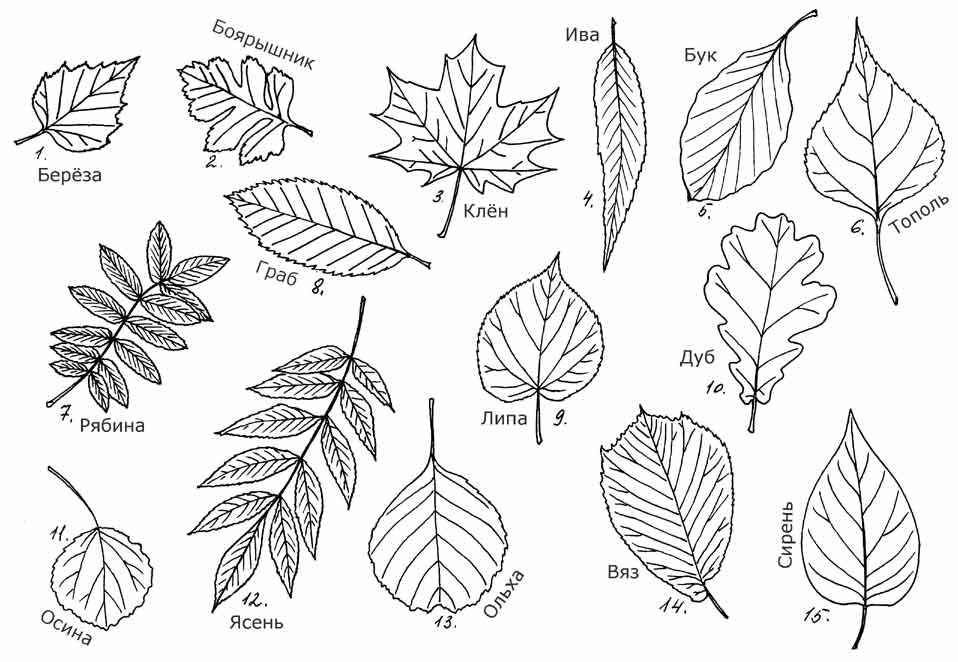 